Wrenbury Primary School                        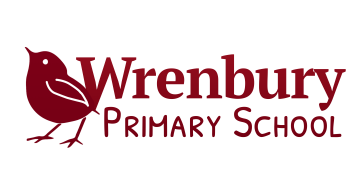 Nantwich RoadWrenbury Nr Nantwich Cheshire CW5 8ENJanuary 2017Dear Parents/Carers,The children have come back from the Christmas break refreshed and ready to work.  They have settled back to school brilliantly and we have learnt so much already.Our Learning Journey for this term is based on the text, ‘Poles Apart’; it is a lovey book all about a family of penguins and a Polar bear that unexpectedly meet.  Alongside this text we will be utilising a range of other quality texts to support our learning. Our overarching theme in school for Spring term is journeys, therefore we will be looking at some famous explorers and the journeys they have made in the Polar regions. Please see the termly plans for an overview of some of the learning we will undertake.  If you feel you can contribute towards our Learning Journey in any way (artefacts / books / photos, support in class with a particular skill etc.)  it would be warmly welcomed. ExpectationsArrival at schoolWe would love to have 100% attendance in Base 1. Good attendance is necessary for good progress. Please ensure your child arrives between 8:45 and 8:55am ready to start the day.  The daily phonics session begins at 9.05am and it is important that the children do not miss any of this session as phonics moves quickly, and they will be constantly playing ‘catch up’. When the children arrive into school they are expected to write their name and change their reading book before sitting on the carpet for register.  The children all know where their reading box is and it is up to them to make sure they change their books if it is not a 1:1 reading day.Monies and messagesAll monies and messages MUST come into school with your child or given to one of the Base 1 team at ‘meet and greet’,  to assist Mrs Rowlands in the office at the start of the day. Outdoor clothingAs the weather is much colder at the moment, please ensure appropriate clothing is in school; in particular, a warm/waterproof coat should be brought/worn to school every day.Can we please ask that ALL items of clothing are labelled so that we can reunite missing items with their owner!SnackSnack will be available from Mrs Warner at break times each day for Year 1, but if your child wants to bring a snack from home please ensure that it is a healthy snack as we are promoting healthy living. Chocolate, sweets and crisps will no longer be allowed for snack. ToysChildren are asked not to bring their own toys into school.  They can be a distraction and the children will be upset if they get lost or broken.Base 1 TimetableOur timetable will remain the same for this term.PEPE kits (red top, black shorts/trousers, trainers/pumps, jumper) must be in school on a Tuesday and Friday for our PE lessons. I will send PE kits home every half term for washing.  HomeworkMathsFrom this term the year 1 children will get maths homework once a week.   It will be given out on a Friday and is due back on Thursday to be marked before Friday.Spellings -Test day ThursdayLinked to phonics.  Daily ReadingReading should be done daily, for at least 10 minutes, with comments written in the reading record.Open doorMy door is always open and I am always very happy to help should you have any concerns, wish to share information that is relevant to your child's well-being or require additional information regarding your child and their learning or progress. I will be on the gate every morning or you can arrange a time to meet with me at a time that is convenient for the both of us. I am very much looking forward to another fantastic term with Base 1 and thank you for your support.Mrs McGhie